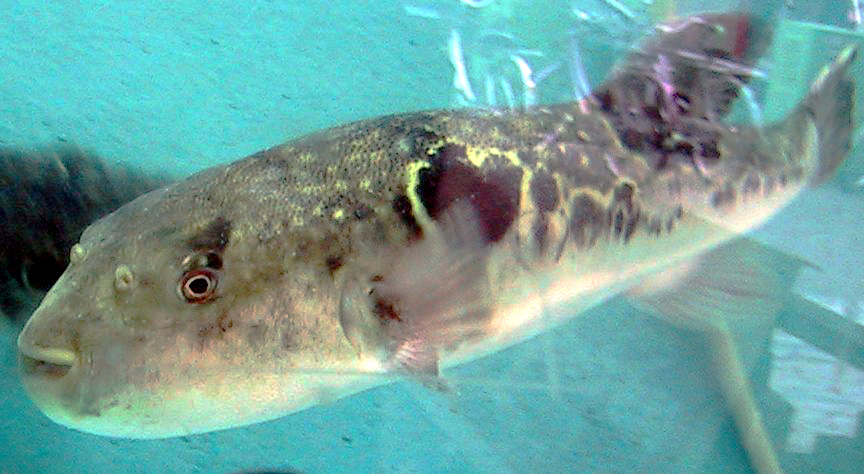 Visual picture of Japanese puffer fishWorksheet #1 Fill the gaps in the sentences using the following words from the video. Check you understand the meaning of these words. 1. Fish use _______________ to breathe under water. 2. The _______________ is a type of flower. 3. If you eat something _______________, you will become sick or possibly die. 4. Something avoided for religious or social reasons is _______________. 5. An _______________ is like a medicine; it will neutralize the effects of a toxin. 6. _______________ means somebody died. 7. _______________ is a poisonous chemical. 8. A _______________ is a machine that helps people to breathe. 9. Small pieces of something, which are often unwanted, are called _____________.Worksheet #1 [answer]1. Fish use ___gills____________ to breathe under water. 2. The ___chrysanthemum____________ is a type of flower. 3. If you eat something ___poisonous_________, you will become sick or possibly die. 4. Something avoided for religious or social reasons is ___taboo____________. 5. An ___anti-toxin__________ is like a medicine; it will neutralize the effects of a toxin. 6. ___fatality____________ means somebody died. 7. __cyanide_____________ is a poisonous chemical. 8. A ____respirator___________ is a machine that helps people to breathe. 9. Small pieces of something, which are often unwanted, are called __scraps________.Worksheet #2Try to answer these questions. 1. Which is the most expensive fish at Tsukiji market? 2. Why is Matsumoto restaurant famous? 3. What effect did the war have on the number of fatalities caused by eating fugu? 4. What did General Macarthur do about the situation? 5. How many people died between 1945 and 1985 as a result of eating fugu? 6. What should you do if someone eats the poison in fugu? 7. Why is the chrysanthemum a special flower in Japan? (two reasons) Now discuss the answers to these questions with your teacher or a partner. 1. How does Tom feel about eating fugu? 2. What are the main reasons for the reduction in fatalities from fugu? 3. What happens to the body when fugu poison enters the bloodstream?Worksheet #2 [answer]Which is the most expensive fish at Tsukiji market? →No fish has a price than the one that’s most taboo – fuguWhy is Matsumoto restaurant famous? → Famous for its careful preparationWhat effect did the war have on the number of fatalities caused by eating fugu? →People salvaged scraps from the trash and ate poisonous fuguWhat did General Macarthur do about fugu? →Imposed a license systemHow many people died between 1945 and 1985, as a result of eating fugu? →2,500 – twenty-five hundredWhat should you do if someone eats the poison in fugu? →Attach them to a respirator – because the lungs failWhy is the chrysanthemum a special flower in Japan (two reasons)? →National flower and the flower used at funeralsNow discuss the answers to these questions with your teacher or a partner. How does Tom feel about eating fugu? →He says he hasn’t been concerned with the fact that people have died from eating fugu.What are the main reasons for the reduction in fatalities from fugu?→Regulation and education as fugu chefs must get licenses.What happens to the body when fugu poison enters the bloodstream?→Causes paralysis so people cannot move or breathe; not being able to breathe, people then die. However, they are fully conscious until their lungs fail.Worksheet #3 Match the phrases on the left with the definitions on the right. Now use these phrases in the sentences below. 1. The number of deaths due to fugu poisoning _________________ after the end of the war. 2. Japan is simply _________________ fish. 3. Having a dinner which could kill you is probably the ultimate food taboo, but this time Tom has _________________ the puffer fish. 4. About half of the meat is _________________ by the toxin. 5. Chef Hayashi _________________ Tom’s _________________. You can check your answers by watching the video again.Explain the meaning of the following phrases.Fugu is so ugly that it’s cute. The chef slices the fugu meat paper thin. Despite the danger, millions of people still eat fugu. Fugu is the food version of Russian roulette. A fugu palace.Worksheet #3 [answer]1. The number of deaths due to fugu poisoning sky-rocketed after the end of the war. 2. Japan is simply crazy for fish. 3. Tom has triumphed over the puffer fish. 4. About half of the meat is tainted by the toxin. 5. Chef Hayashi has Tom’s life in his hands.☐ Listening   ☐ Speaking   ☐ Reading   ☐ Grammar  ☐ WritingTopic:  National Geographic Learning Japanese Puffer FishInstructor:Hyeonjin Lee (Heidi)Level:Upper –intermediateStudents:12 students Length:50 MinutesMaterials: 8 copies of worksheets #18 copies of worksheets #28 copies of worksheets #3Realia: picture of Japanese puffer fish8 pieces of a blank sheet of paper to draw a simple magazineComputer and TV for video link via YouTube White board and board markersDictionariesCrayons Aims: To develop listening skills such as listening for gist and for specific informationTo improve vocabulary knowledge of key phrases and lexis used in videoTo practice speaking through negotiation of meaning To practice writing a magazine article Language Skills:Listening: the speakers’ explanation and conversationReading: vocabulary worksheet #1,#2Speaking: sharing their answer within groups Writing: fill in the blank and answer the questions Language Systems:Discourse: videoLexis: new vocabularies in the articleAssumptions:Students already knowHow the class is set up and run (there will be 3 students at each table)Four language skills and language systemsSome students might have eaten Japanese puffer fish Anticipated Errors and Solutions:Students may not be able to watching the video easily             →Play the video again with a subscriptsStudents may not be able to answer the questions from the listening             →Check the listening(pause-play-pause-play)If students failed to guess most of the answers             →You may wish to replay the video; otherwise check the answers after with the groupIf students finish their tasks earlier than anticipated             →Help other students who not doing well References:https://www.youtube.com/watch?v=5rFwzi4-oLo© Macmillan Publishers Ltd 2008 Taken from the Lesson Share section in www.onestopenglish.comLead-InLead-InLead-InLead-InMaterials: Materials: Materials: Materials: TimeSet UpStudent ActivityTeacher Talk5minWhole classAnswering the questionsHi everyone! How are you today?Do you guys like to eat fish? What kind of fish is popular in your town?Are there any types of fish people don’t eat? Why?Pre-ActivityPre-ActivityPre-ActivityPre-ActivityMaterials: picture of Japanese puffer fish, worksheets #1, white board and board markers, dictionariesMaterials: picture of Japanese puffer fish, worksheets #1, white board and board markers, dictionariesMaterials: picture of Japanese puffer fish, worksheets #1, white board and board markers, dictionariesMaterials: picture of Japanese puffer fish, worksheets #1, white board and board markers, dictionariesTimeSet UpStudent ActivityTeacher Talk3min7min5minWhole classPairsIndividuallyWhole classAnswering the questionsStudents should check the words they don’t know using their dictionaries and discuss with partner.Elicit(show the students visual picture of Japanese puffer fish)Do you think what kinds of fish it is?(answer: Japanese puffer fish) Have you seen this fish before?Is anyone have eaten this fish before? If so, how was the taste?  Vocabulary 1 InstructionBefore watching a video, we will have looked some new words. Fill the gaps in the sentences with the correct words from the list above. If you are not sure about the new words you can discuss with your partner and you could use your dictionary to find out the meaning. I will give 5mins to finish it. (Distribute the worksheet #1)DemonstrationLook at the first word…”poisonous” it means ~… so put that word in number 3 “if you eat something ˍˍˍˍ, you will become sick or possibly die”CCQWho are you working with?How much time do you have?What do you write in the blanks?MonitoringMonitor discreetly. Answer students if they ask questions. Give time warning: 30 seconds left.Be flexible with time: give 1 more minute if they need it. Check answersCorrect the answers together.Go through the all the answers in the worksheet #1.Go through the each sentence one by oneExplain the meaning of words in the box Main ActivityMain ActivityMain ActivityMain ActivityMaterials: worksheet#2, worksheet#3, Computer and TV, white board and board markersMaterials: worksheet#2, worksheet#3, Computer and TV, white board and board markersMaterials: worksheet#2, worksheet#3, Computer and TV, white board and board markersMaterials: worksheet#2, worksheet#3, Computer and TV, white board and board markersTimeSet UpStudent ActivityTeacher Talk5 min5 min3 min5 min4 min3 min5 minIndividually Pairs or groupWhole classPairsPairs Whole class Whole classStudents watching a video and answering the questionsCheck their answers with a partnerAnswer the questionsMatching the phrases to the definitionsWatching the video Instruction Tell students to watch the video and answer the questions as they watch. All of the questions are in the same order as they appear in the video. (Distribute the worksheet #2)CCQDo you answer the questions while you watching or after watching?Are you working in group or pairs?(Teacher plays the YouTube video, let students answer the questions while watching video)Do you want to watch it again?If yes, have them watch one more time.If no, have them share their answers.After students have watched the video, ask them to check their answers with a partner. If students failed to guess most of the answers you may wish to replay the video; otherwise check the answers after with the group.Check answersCheck the answers together.Go through the all the answers in the worksheet #2.• Additional questions: Ask students to work in pairs and answer the questions. These are additional questions which provide extra speaking practice for the students; you may wish to monitor and get the best answers to be repeated for the whole class.Vocabulary 2InstructionAsk students to match the phrases to the definitions. Then ask them to complete the gapped sentences with the appropriate phrase. (Distribute the worksheet #3)CCQAre you working in groups or pairs?What do you need to discuss?(Students can watch the video again to listen for these items - this will practise monitoring for key words.)MonitoringTaking care to check that the sentences are grammatically correct. (This exercise practices manipulation of new lexical items – at these level students should be able to cope with this. Check answersYou may just get students to check together and then move on.Go through the all the answers in the worksheet #3.• Explain the meaningYou may wish to mention that most of these phrases are used in journalism as a way of holding the listeners’ attention. These are mainly metaphorical in meaning. I included despite as many students mess up the form, which you may wish to elicit and practise: despite + n / gerund + , + full clause  Post ActivityPost ActivityPost ActivityPost ActivityMaterials: Materials: Materials: Materials: TimeSet UpStudent ActivityTeacher Talk5 minSmall groups Discuss the two questions with group membersDiscussion InstructionPut students in small groups and ask them        to discuss the two questions.“What other ‘controversial’ or dangerous world delicacies do you know?” “Should dangerous foods be banned?”Get some feedback by asking students to report back on others’ comments.SOS ActivitySOS ActivitySOS ActivitySOS ActivityMaterials: a piece of paper, crayon Materials: a piece of paper, crayon Materials: a piece of paper, crayon Materials: a piece of paper, crayon TimeSet UpStudent ActivityTeacher Talk5 minSmall groups Simply drawing the risks involved in eating poisonous foods.Drawing poisonous foodsInstructionAsk students to draw a simply magazine. Should draw the risks involved in eating poisonous foods. After drawing, ask them to briefly talk to each other with their magazine. Need to make use of their new vocabulary.poisonous               anti-toxin                    scraps (of food)                 taboo      gills                    chrysanthemum         respirator                 fatality             cyanide (sth) to sky rocketto beat (sth/sb)to be crazy for (sth)to spoil (sth), especially food or blood, by adding a harmful substanceto triumph over (sth)to like (sth) very muchto taint (sth)to be able to kill someone or keep them safeto have (somebody’s) life in (your) handsto increase dramatically